EElectricity Transmission and Distribution Systems (Access) Act 1994Formerly “Electricity Corporation Act 1994”Portfolio:Minister for EnergyAgency:Energy Policy WAElectricity Corporation Act 19941994/08615 Dec 1994Act other than s. 90, 91 & 93: 1 Jan 1995 (see s. 2(1) and Gazette 23 Dec 1994 p. 7069);s. 90 & 93: 1 Jan 1997 (see s. 2(2) and Gazette 31 Dec 1996 p. 7255); s. 91: 1 Jul 1997 (see s. 2(2) and Gazette 1 Jul 1997 p. 3249)State Enterprises (Commonwealth Tax Equivalents) Act 1996 s. 10(3)1996/05511 Nov 19961 Jul 1996 (see s. 2 & 3(3))Statutes (Repeals and Minor Amendments) Act 1997 s. 521997/05715 Dec 199715 Dec 1997 (see s. 2(1))Statutes (Repeals and Minor Amendments) Act (No. 2) 1998 s. 321998/01030 Apr 199830 Apr 1998 (see s. 2(1))Acts Amendment and Repeal (Financial Sector Reform) Act 1999 s. 761999/02629 Jun 19991 Jul 1999 (see s. 2(1) and Gazette 30 Jun 1999 p. 2905)Gas Corporation (Business Disposal) Act 1999 s. 45 & 871999/05824 Dec 1999s. 45: 24 Dec 1999 (see s. 2(1));s. 87: 1 Jul 2000 (see s. 2(2) and Gazette 4 Jul 2000 p. 3545)Reprinted as at 4 Jan 2000 (not including 1999/058 s. 87)Reprinted as at 4 Jan 2000 (not including 1999/058 s. 87)Reprinted as at 4 Jan 2000 (not including 1999/058 s. 87)Reprinted as at 4 Jan 2000 (not including 1999/058 s. 87)Statutes (Repeals and Minor Amendments) Act 2000 s. 142000/0244 Jul 20004 Jul 2000 (see s. 2)State Superannuation (Transitional and Consequential Provisions) Act 2000 s. 422000/0432 Nov 200017 Feb 2001 (see s. 2(1) and Gazette 16 Feb 2001 p. 903)Corporations (Consequential Amendments) Act 2001 Pt. 222001/01028 Jun 200115 Jul 2001 (see s. 2 and Gazette 29 Jun 2001 p. 3257 and Cwlth. Gazette 13 Jul 2001 No. S285)Labour Relations Reform Act 2002 s. 272002/0208 Jul 200215 Sep 2002 (see s. 2(1) and Gazette 6 Sep 2002 p. 4487)Electricity Corporation (Act Amendment) Regulations 2002 published in Gazette 1 Nov 2002 p. 5375‑87Electricity Corporation (Act Amendment) Regulations 2002 published in Gazette 1 Nov 2002 p. 5375‑87Electricity Corporation (Act Amendment) Regulations 2002 published in Gazette 1 Nov 2002 p. 5375‑871 Nov 2002Reprint 2 as at 3 Jan 2003 Reprint 2 as at 3 Jan 2003 Reprint 2 as at 3 Jan 2003 Reprint 2 as at 3 Jan 2003 Corporations (Consequential Amendments) Act (No. 3) 2003 Pt. 42003/02123 Apr 200311 Mar 2002 (see s. 2 and Cwlth. Gazette 24 Oct 2001 No. GN42)Acts Amendment (Equality of Status) Act 2003 Pt. 182003/02822 May 20031 Jul 2003 (see s. 2 and Gazette 30 Jun 2003 p. 2579)Sentencing Legislation Amendment and Repeal Act 2003 s. 572003/0509 Jul 200315 May 2004 (see s. 2 and Gazette 14 May 2004 p. 1445)Labour Relations Reform (Consequential Amendments) Regulations 2003 r. 21 published in Gazette 15 Aug 2003 p. 3685‑92Labour Relations Reform (Consequential Amendments) Regulations 2003 r. 21 published in Gazette 15 Aug 2003 p. 3685‑92Labour Relations Reform (Consequential Amendments) Regulations 2003 r. 21 published in Gazette 15 Aug 2003 p. 3685‑9215 Sep 2003 (see r. 2)Energy Legislation Amendment Act 2003 Pt. 7 Div. 1 (s. 102‑111)2003/053 (as amended by 2009/046 s. 6)8 Oct 2003s. 102‑108, 109(1)‑(3) & 110(1)‑(3): 8 Oct 2003 (see s. 2(1) & (2)); s. 109(4) & (5), 110(4) & 111 repealed by 2009/046 s. 6Statutes (Repeals and Minor Amendments) Act 2003 s. 492003/07415 Dec 200315 Dec 2003 (see s. 2)Electricity Legislation Amendment Act 2004 Pt. 2 Div. 22004/03320 Oct 200424 Nov 2004 (see s. 2 and Gazette 23 Nov 2004 p. 5243)Electricity Corporations Act 2005 Sch. 5 cl. 7‑222005/01813 Oct 2005Sch. 5 (other than cl. 21(2)(a)(ii)): 1 Apr 2006 (see s. 2(2) and Gazette 31 Mar 2006 p. 1153);Sch. 5 cl. 21(2)(a)(ii)) deleted by 2009/008 s. 50(3)(b)Reprint 3 as at 4 Aug 2006 (not including 2003/053 s. 109(4) & (5), 110(4) & 111 & 2005/018 Sch. 5 (cl. 21(2)(a)(ii)))Reprint 3 as at 4 Aug 2006 (not including 2003/053 s. 109(4) & (5), 110(4) & 111 & 2005/018 Sch. 5 (cl. 21(2)(a)(ii)))Reprint 3 as at 4 Aug 2006 (not including 2003/053 s. 109(4) & (5), 110(4) & 111 & 2005/018 Sch. 5 (cl. 21(2)(a)(ii)))Reprint 3 as at 4 Aug 2006 (not including 2003/053 s. 109(4) & (5), 110(4) & 111 & 2005/018 Sch. 5 (cl. 21(2)(a)(ii)))Electricity Transmission and Distribution Systems (Repeal and Related Provisions) Regulations 2007 published in Gazette 26 Jun 2007 p. 3018‑21Electricity Transmission and Distribution Systems (Repeal and Related Provisions) Regulations 2007 published in Gazette 26 Jun 2007 p. 3018‑21Electricity Transmission and Distribution Systems (Repeal and Related Provisions) Regulations 2007 published in Gazette 26 Jun 2007 p. 3018‑21r. 1 & 2: 26 Jun 2007 (see r. 2(a));Regulations other than r. 1 & 2: 1 Jul 2007 (see r. 2(b))Electricity Industry Amendment (Distributed Energy Resources) Act 2024 Pt. 2 Div. 4 & Pt. 3 Div. 32024/0017 Mar 2024To be proclaimed (see s. 2(b))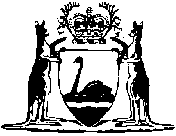 